Happy New YearMay each day of the coming yearbe vibrant and new bringingalong many reasonsfor celebrations & rejoices.Happy New Year 2014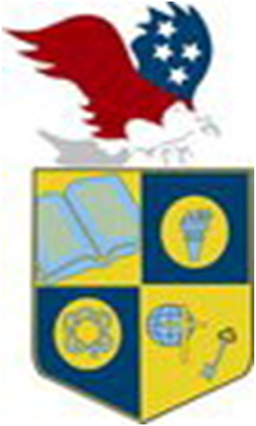 U.S. INTERNATIONALCHRISTIAN ACADEMYwww.USICAhs.orgadmin@USICAhs.orgU.S.I.C.A. Student Government Associationwww.USICAsga@yahoo.com